Unity of PomonaRev. Jan Chase, Minister 11:00 Sunday Celebration ServiceMarch Bulletin 2022(Please silence your electronic devices during the service)Welcome & Greetings                         Opening Song “‘Tis the Gift to Be Simple” (WOS 338)       AllPrayer & Lord’s Prayer                           Rev. Jan ChaseAnnouncements 		                        Rev. Jan & OthersOffering/Donation Blessing:“Divine Love through me, blesses and multipliesAll I am, all I give, all I do and All that I receive.”Daily Word                                                 Jacqi MorrisonMarch Lessons: Each Sunday this month we are in the Christian Season of Lent. Let us explore and learn from Jesus’s spiritual wisdom, something that is often difficult to understand from our ordinary human perspective. Jesus began his first sermon, “The Sermon on the Mount” as found in the Gospel of Matthew with the Beatitudes. Matthew 5: 1-10.  5:1And seeing the multitudes, he went up into the mountain: and when he had sat down, his disciples came unto him: 5:2and he opened his mouth and taught them, saying,… 3/6 “5:3Blessed are the poor in spirit: for theirs is the  kingdom of heaven.”                   -Rev. Jan Chase3/13 “5:4Blessed are they that mourn: for they shall be comforted.”-                                        Rev. Jan Chase3/20 “5:5Blessed are the meek: for they shall inherit the earth.” -                                         Rev. Jan Chase3/27 “5:6Blessed are they that hunger and thirst after  righteousness: for they shall be filled. ”- Rev. Jan Closing Circle/ Prayer of Protection//Peace The Light of God surrounds us. The Love of God enfolds us. The Power of God protects us. Presence of God watches over us. Wherever we are, God is. And All is Well. ‘Tis the Gift to Be Simple“Tis the gift to be simple, tis the gift to be free.‘Tis the gift to come down where you ought to be,And when we find ourselves in the place just right,“Twill be in the valley of love and delight.When true simplicity is gained To bow and to bend we shan’t be ashamed.To turn, turn will be a delight, Till by turning, turning we come round right.The Gospel in One Word is Love (WOS 237)Love, love, love, love, The Gospel in one word is love.Love thy neighbor as thyself, Love, Love, Love.Love, love, love, love. People we are made for love.Love your neighbor as yourself, Love, Love, Love.The Lord’s PrayerOur Father, Which art in Heaven, Hallowed be Thy name.Thy Kingdom Come, Thy will be done, in Earth as it is in Heaven.Give us this day our daily bread And forgive us our debts as we forgive our debtors.And leave us not in temptation, but deliver us from evil.For Thine is the Kingdom and the Power and the Glory forever. AMENThank You for your generosity!Because of you, we can do our work! Check out our New Website www.UnityofPomona.org  set up by Andrew  https://www.unityofpomona.org/about-usWe are Happy to Receive as well as to Give!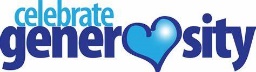 Digital Donations are also accepted on our “Network for Good” DONATE BUTTON on our Sunday Lessons on my Jan Chase Facebook History & Timeline https://www.facebook.com/jan.chase.52  and on our UnityChurchofPomona Facebook Page www.facebook.com/Unity-Church-of-Pomona InformationWe are grateful for Darin Sizemore our technical producer, for Jacqi Morrison our Worship Assistant, and for all who support us in many ways!Sunday Food & Fellowship after our Service: Our Sunday Potlucks are back. Feel free to join us for food after our service and to bring food to share.   Donations go for our paper supplies. Thanks. We celebrate with all who have March Birthdays!Compassionate Pomona March Value: Kindness & ServiceDAILY WORD3/6 Glory: My life celebrates the glory of God.  3/13 Light: The light of truth dissolves all darkness.  3/20 Positivity: I plant seeds of positivity and harvest joy.3/27 Divine Order: Divine order supports my life.  Unity focuses on one of our 12 powers each month.In March we focus on WISDOM. The ability to evaluate,              discern & apply what is known. The disciple that represents        wisdom is James, son of Zebedee, the corresponding color is yellow and the location is the pit of the stomach. Affirmation:       I am guided by divine wisdom in every thought, word and action.2022: Journey of Awakening to the Truth of Our BeingAs Spiritual Beings having an Earthly experience, we can learn to control and expand our mind to gain deeper understanding about ourselves, our relationship to Mother Earth and All our Relations. This year we are looking at our Journey of Awakening to the Truth of our Being and the way Acts of Kindness improve our health, our relationships, and lift up our community. We will also continue to learn from the wisdom of many religious traditions and incorporate various spiritual practices into our services. MARCH 2022 CLASSES/ EVENTSFri. March 11, Lunch Out, 1 pm – 2:30 pm: Montclair Mall Food Court on the 2nd floor, then "JoAnn Peters (MAIA) is showing the best of her Fine Art at "The Art Place" on the Exhibition Wall.  (Enter on the 2nd Floor Entrance at Montclair Mall. Go past "Victoria's Secret" and "Gallery Soho".) Show hours are 12 noon to 6:00 pm. It runs  throughout March 2022. If you are out shopping, stop by & enjoy the show! We look forward to seeing you there! Sun, March. 13, 1:30-2:00 pm: Meditation on Jesus. What can we learn by meditating on Jesus’s life and teachings?.  Can we make this everlasting soul more real and relevant in our lives? Can we merge with his Christ Mind? Can we take his example as our guide? Let’s see what happens!Our Sunday Lessons are live-streamed each week at 11 am PDT on Facebook through Jan Chase’s Time-Line and can be found and viewed later via her history. We are also gathering in person. Please join us in the way that works best for you. We hope you will share these timely lessons that help us understand ourselves, our needs, and others in this time of change. Please DONATE. Thank you for your tithes & gifts.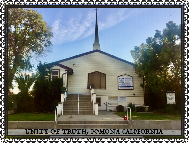 Wed. 6:30 -7:30 pm Meditation/Prayer/Check-In.                            Meeting ID: 828 253 6942 Join Zoom:  https://us02web.zoom.us/j/8282536942One tap mobile: +16699009128,,8282536942# US Dial by your location: +1 669 900 9128 US (San Jose)Mondays 5 – 6: Book Study via Zoom with Jan Chase. Belonging to Life: The Journey of Awakening by Mary O’Malley. Zoom https://us02web.zoom.us/j/8282536942 The 1st Thursday at 9:45-11:30 am PST & 3rd Thursdays at 10 – 11 am. Compassionate Pomona Meetings on Zoom To join the Zoom Meeting click or copy/paste this link:https://us02web.zoom.us/j/87534833472   ID: 875 3483 3472Conversations with the Pomona Police: Tues. 3/8/22 11 am.Ask Renee Barbee reneebarbee7@gmail.com for zoom link.Sun. March. 20, 5-6:30 pm: Soul Connections via Zoom Meeting ID: 231 352 7383; Passcode: soulconnec  Sun. March. 20, 1:15 -3:30 pm: Unity Board Meeting Zoom https://u1s02web.zoom.us/j/8282536942DATES FOR OTHER COMMUNITY EVENTSThe Tzu Chi Foundation’s Mindful Eye Presents a film screening of KARUNA. Discover how engaged Buddhism can change the world. On-Line Tickets for $5.99. Tune in beginning FEB 24, 2022, 8pm ET | 7pm CT | 6 PM MT | 5 pm PT, available until MAR 26, 2022 https://tzuchicenter.org/programs/mindful-eye 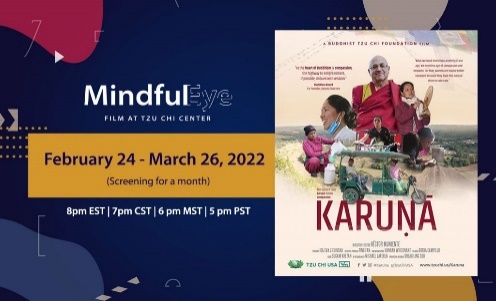 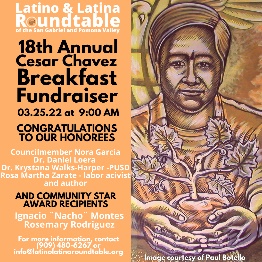 18th Annual Cesar Chavez Breakfast Fundraiser on Zoom Friday March 25, 9 am. Mail RSVP & payment to Latino and Latina Roundtable 1460 E Holt Ave, Mailbox 144, Pomona, CA 91767 (make checks payable to Latino/a Roundtable or Eventbrite Link: https://18thannualcesarchavezbreakfastfundraiser.eventbrite.com SERVING US AT UNITY OF POMONAMINISTER:  Rev. Jan Chase BOARD MEMBERS: Jacqi Morrison & Phillip Senteno co-Presidents, Rev. Jan Chase, Jennifer Derry, Sharen Whitaker,Advisory Board Members: Linda Lowry & Andrew QuinonesBUILDING & GROUNDS: Phillip Senteno, Jacqi Morrison, Andrew QuinonesMUSIC: Liz Irons, Jennifer Derry, Angela Robertson, Darin SizemoreCOUNTERS: Sharen Whitaker, Treas.; Jacqi Morrison. FELLOWSHIP: Darin Sizemore, Jacqi Morrison, Robert Wilkiewicz & All of us! 4FUNDRAISING: Our Board & Congregation & Robert WilkiewiczMARKETING & MULTIMEDIA: Jan Chase, Jennifer Derry, Andrew QuinonesOFFICE SUPPORT: Sharen Whitaker Office Manager, Jacqi Morrison, Linda Lowry, Jan ChasePOWER POINT OPERATOR:  Jan Chase, Andrew Quinones, Darin Sizemore PRAYER TEAM: Jacqi Morrison, Team LeaderSANCTUARY PREPARATION: Jacqi Morrison, Jan Chase, SOUND SYSTEM: Jacqi Morrison, Darin Sizemore, TECHNICAL SUPPORT: Andrew Quinones, Darin SizemoreWORSHIP ASSISTANTS:  Jacqi Morrison UNITY OF POMONAA “New Thought” Interfaith Community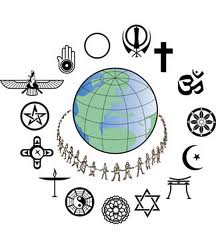 Promoting Peace & Understanding through Spiritual Practices, Study & Service and the “Golden Rule” of all our Faiths..“Centered in God,                                              We Co-Create A World that Works for All.”Open & Affirming. Welcoming People of All Faiths(Our sanctuary art is an expression of the religious diversity welcomed here.)Sunday Celebration Service: 11:00 amLive-streamed and recorded on Jan Chase’s FB                  & saved on Unity of Pomona’s FBChurch Contact Information:524 E. Pasadena St. Pomona, CA 91767Office: 909-629-3035Rev. Jan Chase: Hm: 909-596-4187, Cell: 909-896-0991Email: Janhoshin@aol.com Silent Unity Prayer Line: 1-800-669-7729& Prayer Email: unity.org/prayerWebsite: https://www.unityofpomona.org/ Facebook: Unity Church of Pomona Church Office Hours: Friday Afternoons & by AppointmentCall Jan at 909-596-4187 to schedule AppointmentsMARCH 2022 AFFIRMATIONSInner Peace: Thoughts, be still. Let there be peace.Guidance: By the power of divine wisdom, I know the way to go.  Healing: I am one with and now fully manifest vigorous life.Prosperity: God is the source of all good I can imagine.    World Peace: I am a radiating center of peace, blessing the world.    